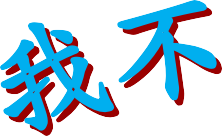 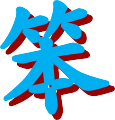 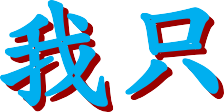 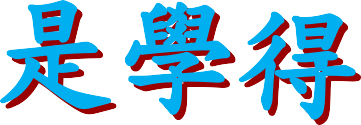 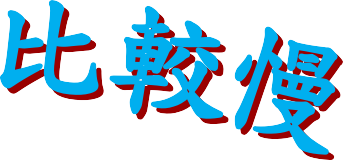 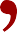 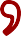 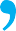 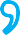 計畫簡介：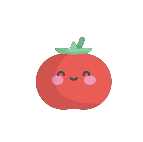 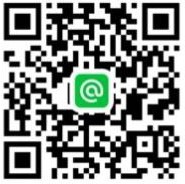 拙茁家園( 慢飛天使) 蔬菜認養訂購單拙茁家園成立於民國 99 年，是收容 18 歲以上中、重度身心障礙的孩子，我們也叫他「慢飛天使」在 104 年家園推動~手心翻轉計畫~透過農場活動規劃訓練種植有機蔬菜及香草。從鋪土、育苗、定植、採收、包裝、製作香草手工香皂等職區訓練，讓身心障礙孩子們可以習得一技之長，也讓孩子了解不因自己的能力不足而放棄生活與學習、培養責任感讓自己過著有價值及品質的生活。耕作方式：無使用化學肥料、農藥、基因改造種苗資材。以天然、無毒方式栽培，耕作。蔬菜訂購內容說明：每週提供 3 台斤(1800g)4〜6 種當季蔬果；並由專人配送到府(限新竹縣市區域)。＊葉菜類每份半斤(300g) ＊瓜果類每份 1 斤 (600g)✽參加計畫者以一年份為認養單位；可享有 50 次蔬果配送。認養人資料填寫：~手心向上是您的支持，手心向下是您的肯定~拙茁家園的「慢飛天使」們，需要您大大的愛心與支持成為家園蔬菜認養人